ПРОЕКТ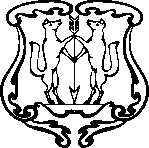 ЕНИСЕЙСКИЙ ГОРОДСКОЙ СОВЕТ ДЕПУТАТОВКрасноярского краяРЕШЕНИЕ__________                                 г. Енисейск                                       № _____О признании утратившим силу Решения Енисейского городского Совета депутатов от 27.06.2018 № 32-267 «Об утверждении Порядка участия собственников (правообладателей) зданий (помещений в них) и сооружений в благоустройстве прилегающих территорий города Енисейска»В целях приведения в соответствие с действующим законодательством нормативных правовых актов муниципального образования городской округ город Енисейск Красноярского края, на основании Федерального закона от 06.10.2003 №131-ФЗ «Об общих принципах организации местного самоуправления в Российской Федерации», Градостроительного кодекса Российской Федерации, Законом Красноярского края от 23.05.2019 № 7-2784 «О порядке определения границ прилегающих территорий в Красноярском крае», руководствуясь статьями 30, 32 Устава города Енисейска, Енисейский городской Совет депутатовРЕШИЛ:1. Признать утратившим силу Решение Енисейского городского Совета депутатов от 27.06.2018 № 32-267 «Об утверждении Порядка участия собственников (правообладателей) зданий (помещений в них) и сооружений в благоустройстве прилегающих территорий города Енисейска».2. Настоящее решение вступает в силу в день, следующий после дня его официального опубликования в Информационном бюллетене города Енисейска Красноярского края и подлежит размещению на официальном интернет-портале органов местного самоуправления муниципального образования – город Енисейск www.eniseysk.com.3. Контроль за исполнением настоящего решения возложить на комиссию по обеспечению законности, правопорядка и общественной безопасности (Поздеев Л.В.).ПОЯСНИТЕЛЬНАЯ ЗАПИСКАк проекту решения Енисейского городского Совета депутатов «О признании утратившим силу Решения Енисейского городского Совета депутатов от 27.06.2018 № 32-267 «Об утверждении Порядка участия собственников (правообладателей) зданий (помещений в них) и сооружений в благоустройстве прилегающих территорий города Енисейска»Пояснительная записка к проекту решения Енисейского городского Совета депутатов «О признании утратившим силу Решения Енисейского городского Совета депутатов от 27.06.2018 № 32-267 «Об утверждении Порядка участия собственников (правообладателей) зданий (помещений в них) и сооружений в благоустройстве прилегающих территорий города Енисейска» разработана с целью приведения в соответствие действующим законодательством нормативных правовых актов муниципального образования городской округ город Енисейск.В соответствии с п. 13,14 ч. 2 ст. 45.1 Федерального закона от 06.10.2003 № 131-ФЗ «Об общих принципах организации местного самоуправления в Российской Федерации», Правила благоустройства территории муниципального образования могут регулировать вопросы:- участия, в том числе финансового, собственников и (или) иных законных владельцев зданий, строений, сооружений, земельных участков (за исключением собственников и (или) иных законных владельцев помещений в многоквартирных домах, земельные участки под которыми не образованы или образованы по границам таких домов) в содержании прилегающих территорий;- определения границ прилегающих территорий в соответствии с порядком, установленным законом субъекта Российской Федерации.Согласно п. 37 ст. 1 Градостроительного кодекса РФ прилегающая территория - территория общего пользования, которая прилегает к зданию, строению, сооружению, земельному участку в случае, если такой земельный участок образован, и границы которой определены правилами благоустройства территории муниципального образования в соответствии с порядком, установленным законом субъекта Российской Федерации.  Законом Красноярского края от 23.05.2019 № 7-2784 «О порядке определения границ прилегающих территорий в Красноярском крае» закреплены принципы и способы определения границ прилегающих территорий, установлены ограничения при определении таких границ, в том числе для конкретного объекта. В соответствии с вышеназванными нормативными правовыми актами, решением Енисейского городского Совета Депутатов от 31.03.2021 г. № 7-59 внесены изменения в «Правила благоустройства территории города Енисейска» (далее-Правила), согласно которым за лицами, ответственными за эксплуатацию зданий, строений, сооружений (за исключением собственников и (или) иных законных владельцев помещений в многоквартирных домах, земельные участки под которыми не образованы или образованы по границам таких домов), закреплена обязанность принимать участие, в том числе финансовое, в содержании прилегающих территорий в случаях и порядке, которые определяются правилами благоустройства территории.Таким образом, в случае дальнейшего использования Решения Енисейского городского Совета депутатов от 27.06.2018 № 32-267 «Об утверждении Порядка участия собственников (правообладателей) зданий (помещений в них) и сооружений в благоустройстве прилегающих и закрепленных территорий г. Енисейска», возможно чрезмерное воздействие на подзаконных субъектов правоотношений, что приведет к превышению компетенции органа местного самоуправления. В связи с чем считаю необходимым принять к рассмотрению проект решения Енисейского городского Совета депутатов «О признании утратившим силу Решения Енисейского городского Совета депутатов от 27.06.2018 № 32-267 «Об утверждении Порядка участия собственников (правообладателей) зданий (помещений в них) и сооружений в благоустройстве прилегающих территорий города Енисейска».Приложение: на 2 л. в 1 экз.Муниципальный инспектор                                                             А.С. СизыхПредседатель городского Совета депутатов                                Н.В. ЛобановаГлава города                                                                   В.В. Никольский